    花蓮縣立宜昌國民中學110學年度第二學期七年級國文科第三次段考試題命題教師：林如敏老師　　　　　　　                               班級：     座號：     姓名：    　      答案卷  請使用黑筆作答，違者零分計算。(共20分)一、國字、注音（每題1分，共8分）。二、解釋 (每題1分，錯字扣0.5分，共8 分)。三、問答題：請先閱讀文章，再回答下列問題。                                                                          資料來源：衛福部食藥署  1.花輪長期喜歡吃培根蛋餅、火腿三明治，最近發現身體有些不適，請問他可能有什麼的疾病風險？(2分)    答案：                                                                    （填一個即給分。）                                                                                                                         2.為了幫助花輪身體健康些，請同學依照上述表格的資訊推薦他一種健康餐點。(2分)    （單寫食物不給分，須完成餐點品項才給分，如：酪梨蔬菜捲。）    答案：                                                                                                                                                                                                                              第1頁，共7頁※注意：以下題目為選擇題，請使用2B鉛筆將答案一一畫記在答案卡上。四、選擇題：（每題2分，共54分）	（  ）1. 請問下列「」中的字音，何者前後相同？         (Ａ)「躊」躇不決／「籌」畫完善                    (Ｂ)「既」醉而退／「即」興表演         (Ｃ) 短「褐」穿結／筋疲力「竭」                   (Ｄ)「簟」菇類／「簞」瓢屢空（  ）2. 請問下列「  」中的字形，何者前後相同？         (Ａ)「ㄉㄨˇ」住破洞／視若無「ㄉㄨˇ」                (Ｂ)「ㄍㄨㄛˇ」足不前／因「ㄍㄨㄛˇ」報應    (Ｃ)「ㄏㄨㄣˋ」吃等死／魚目「ㄏㄨㄣˋ」珠         (Ｄ)造型「ㄌㄚˋ」燭／醃魚「ㄌㄚˋ」肉。（  ）3. 下列各項「其」字，何者不是用來稱代五柳先生？　         (Ａ)不詳「其」姓字               　         (Ｂ)極「其」言，茲若人之儔乎　         (Ｃ)親舊知「其」如此，或置酒而招之　         (Ｄ)酣觴賦詩，以樂「其」志。（  ）4. 下列對於五柳先生行事作為的說明，何者正確？　         (Ａ)造飲輒盡，期在必醉，既醉而退，曾不吝情去留—到親友家做客的謙恭懂禮　         (Ｂ)好讀書，不求甚解—讀書一知半解，不會融會貫通         (Ｃ)閑靜少言，不慕榮利—個性恬淡，不羨慕榮華名利　         (Ｄ)無懷氏之民歟！葛天氏之民歟—像上古帝王般的生活富足。                                       （  ）5.下列有關＜五柳先生傳＞一文的作法，何者不正確？　         (Ａ)採第三人稱立場寫作　         (Ｂ)「不慕榮利」為全文綱領         (Ｃ)本文分兩部分，第一部分是「贊」，第二部分是「傳」　         (Ｄ)作者託名五柳先生寫傳，比較能避免炫耀的嫌疑，又可客觀地選材，凸顯自我形象。                                           （  ）6.「盛年不重來，一日難再晨。及時當勉勵，歲月不待人。」（陶潛雜詩）這段詩句的涵義和下列哪一項          最為接近？　          (Ａ)少壯不努力，老大徒傷悲　                             (Ｂ)天有不測風雲，人有旦夕禍福         (Ｃ)欲窮千里目，更上一層樓　                             (Ｄ)種瓜得瓜，種豆得豆。（  ）7.「對於師長與父母的諄諄教誨，我一刻也不敢忘記。」句中「忘記」一詞在意義上只取「忘」的意思，          這就叫做「偏義複詞」。下列文句「　」內的語詞，何者也屬此類？         (Ａ)他在早上有「閱讀」報紙的習慣         (Ｂ)面對「是非」不分亂找碴的人，有時真是有理說不清　         (Ｃ)一句真心關懷的話語，往往可以拉近「彼此」的距離　         (Ｄ)他不顧「生死」，勇救溺者。（  ）8.「牡蠣是雙殼類無脊椎軟體動物。當有寄生蟲侵入或是異物、貝殼碎片掉進殼內時，牡蠣感到不舒服         會啟動『防禦機制』，軟組織細胞會分泌碳酸鈣和貝殼硬蛋白，將外來刺激物包裹起來。這種化合物稱         為珍珠質，分泌物一層又一層地覆蓋上去，將『異物』轉變成自己可以接受的一部分。牡蠣和異物這            種『和平共存』的方式，歷經時間的淬鍊，便能形成價質不斐的珍珠。質層越薄、層數越多，光澤就         越漂亮。」如果將(甲)(乙)(丙)(丁)排順序，下列何者選項符合本文描寫珍珠形成的過程？(甲)產生珍          珠質(乙)異物侵入殼內(丙)與異物同化(丁)形成珍珠         (Ａ)乙甲丙丁　(Ｂ)丙乙甲丁　(Ｃ)乙丙丁甲 　(Ｄ)甲丁乙丙。                第2頁，共7頁（  ）9. 下列「　」中的詞語，何組意思相同？        （Ａ）坐在樹下才有「風涼」的機會／你不要只會說些「風涼」話          （Ｂ）他賽後「風光」地接受訪問／這場婚禮辦得相當地「風光」          （Ｃ）李連杰的中國「功夫」在西方人的眼中十分厲害／我花了好大的「功夫」才完成報告        （Ｄ）他是個態度舉止「自然」大方的人／我們應該要關心「自然」生態環境（  ）10.「人類憑什麼一有挫折便怨天尤人，跟自己過不去呢？」這句話屬於設問法中的激問，下列四個問句中，          何者屬於激問法？         (Ａ)凡是到過花蓮的，誰不知道有個七星潭呢         (Ｂ)這瓶飲料是誰買來的？原來是媽媽買來的         (Ｃ)當你在靜夜仰望星空，會感覺所有的星星都燦美如詩         (Ｄ)這題數學題，我和他用同樣的方法解題，為什麼他解得開，我卻不能。（  ）11.「要知道在大自然之中，挫折是常態而不是例外」這段文字在強調哪個觀念？　         (Ａ)應以平常心看待挫折　               (Ｂ)絕對不可以錯過磨練的機會　         (Ｃ)人類比動物更無法接受挫折　         (Ｄ)天下無難事，只怕有心人。（  ）12.下列選項皆出自於廣告詞，何者有使用「映襯」修辭？　         (Ａ)亮麗生活如琉璃般晶瑩剔透（琉璃廣告）　         (Ｂ)飄柔就是這樣自信（洗髮精廣告）　         (Ｃ)不在乎天長地久，只在乎曾經擁有（鑽石廣告）　         (Ｄ)比起步、比加速、比衝刺，我第一（汽車廣告）。（  ）13. 下列文句「　」中的成語，何者使用不恰當？　         (Ａ)祭拜祖先時要「舉案齊眉」，以示虔敬　         (Ｂ)他在山上隱居，即使過著「簞瓢屢空」的生活，也從未抱怨         (Ｃ)王老闆因為交際應酬而喝醉了，所以走路「踉踉蹌蹌」，步伐不穩         (Ｄ)愛因斯坦是「赫赫有名」的物理學家。（  ）14. 下列何句在字詞順序調整後，意思仍相同？         (Ａ)因為愛吃，所以體重不受控制／體重不受控制，所以開始愛吃                  (Ｂ)這種想法並未因年紀長大而有任何改變／這種想法有改變是因為年紀長大         (Ｃ)飯碗裡一粒米都不許剩／飯碗裡只許剩一粒米         (Ｄ)他的貢獻不是源於甲，就是由於乙／他的貢獻不是由於乙，就是源於甲。（  ）15. 「成語對對碰」的比賽中，如果「自命不凡」與「謙虛退讓」配成一組，那麼「飲水思源」應該與下列哪一個成語配成對？　         (Ａ)知恩圖報　         (Ｂ)飢腸轆轆　         (Ｃ)忘恩負義　         (Ｄ)如沐春風。（  ）16. (甲)愛因斯坦之「於」相對論(乙)得之「於」人者太多(丙)留蚊「於」素帳中(丁)祖母之「於」我家。以上各「於」字的意思，哪幾項相同？　(Ａ)甲丁  (Ｂ)乙丙　 (Ｃ)甲乙　　(Ｄ)甲丙。（  ）17.有關＜謝天＞一文的敘述，下列何者正確？          (Ａ)旨在破除迷信，強調科學實事求是的精神          (Ｂ)作者後來體悟出「謝天」真正的意義即對眾人的感謝          (Ｃ)作者由原本的不信天，到後來有一番新的體悟，轉為對天的敬畏與崇拜          (Ｄ)作者認為「創業的人都會自然而然地想到自己，而敗家的人卻無時不想到上天」。  第3頁，共7頁（  ）18. 下列哪一個選項用字完全正確？　          (Ａ)鈞鈞老師講課生動有趣，常常天外飛來一比，逗得全班捧腹大笑　          (Ｂ)祖母常告誡我們不可蹧踏糧食，暴殄天物                                                              (Ｃ)政治人物應該要有開闊的胸襟，廣泛接納各方意見　          (Ｄ)他整天渾吃渾玩，不知道奮鬥也不知道感恩。（  ）19. 下列是向日葵小班的造句，何人使用不恰當？　          (Ａ)老韓：我們家環堵「蕭然」，沒有什麼裝飾品　          (Ｂ)小霞：考試時我總是戰戰兢兢，「怡然」面對　          (Ｃ)阿玉：本以為媽媽不會理我，沒想到她「欣然」同意幫我買玩具　          (Ｄ)小光：看到原本好好的東西變得支離破碎，讓人不禁「勃然」大怒。                                （  ）20. 「要滴下眉毛上的汗珠，才能撿起田中的麥穗」，此句涵義與下列何者意思最接近？           (Ａ)一分耕耘，一分收穫                   (Ｂ)勝固欣然，敗亦可喜          (Ｃ)只問耕耘，不問收穫                   (Ｄ)思前顧後，吃穿常有。（  ）21. 「□□處在任何環境，都該抱有無比的信心與熱忱；□□遭遇困厄，也要勇往直前，積極克服，□能對生命價值有更多體認，而不再怨天尤人。」根據文意脈絡，缺空處依序應填入下列何者最恰當？　          (Ａ)即使／尚且／則　(Ｂ)不論／何況／更　(Ｃ)雖然／即使／又　(Ｄ)不論／即使／才。（  ）22. 在＜謝天＞一文中，下列哪一個句子與「得之於人者太多」互相呼應？　          (Ａ)主人家的小男孩或小女孩舉起小手，低頭感謝上天的賜予　(Ｂ)無論什麼事，不是需要先人的遺愛與遺產，即是需要眾人的支持與合作　(Ｃ)祖父每年在風裡雨裡的咬牙　(Ｄ)這飯確實是他們掙的。（  ）23. ＜貓的天堂＞一開頭就說：「姑媽過世後留給我一隻安哥拉貓，這是一隻很蠢的貓。」作者這樣寫的用意為何？　          (Ａ)凸顯後面老公貓的機靈與智慧　               (Ｂ)諷刺安哥拉貓為了物質享受而拋棄尊嚴與自由的選擇　          (Ｃ)提醒愛貓的人不應選擇過於愚笨的貓　          (Ｄ)故意用倒反法凸顯出安哥拉貓的聰明。（  ）24.＜貓的天堂＞一文中，「你是初出茅廬的『菜貓』吧？」老公貓對跳進閣樓叼走排骨的安哥拉貓說了這句話的意思為何？　          (Ａ)肯定他充滿初生之犢不畏虎的勇敢精神　          (Ｂ)諷刺他對外面世界的生存法則完全無知　          (Ｃ)鼓勵他對於想要的東西應當奮力去追求　          (Ｄ)勸戒他多吃蔬菜少吃肉才能保持身體健康。（  ）25.「唉！該死的街道！要命的自由！我多麼懷念你姑媽家裡的那片小天地！」安哥拉貓說這句話的口氣          為何？　          (Ａ)驕傲　(Ｂ)斥責   (Ｃ)驚訝　(Ｄ)懊悔。（  ）26. 阿珍想要寫一篇論文，研究主題是「隱逸生活與田園詩的關係」。下咧哪個歷史人物最適合做為她的主          要研究對象？        　(Ａ)蘇東坡　(Ｂ)陶淵明　(Ｃ)杜甫　(Ｄ)李白 （  ）27. 下列文句，何者用字最為精簡？　          (Ａ)若狀況有變，記得隨時立刻打電話給我          (Ｂ)黎明破曉時分，陽光從雲間透出，照亮大地　          (Ｃ)要是你能多些警覺心，就不會被詐騙了          (Ｄ)幸虧有小蓮及時嚇阻止扒手，否則我就損失慘重了。                                         第4頁，共7頁五、閱讀測驗：（每題1分，共14分）　　根據美媒報導，美國　迪士尼即將開拍一部關於密爾瓦基公鹿當家球星　Giannis Antetokounmpo　的電影，目前已經進入選角階段，據報導，迪士尼將挑選兩名演員來扮演　13～15　歲和　15～18　歲的字母哥，而這兩個角色的人選不需要任何經驗。
　　迪士尼預計將這部電影的名字命名為「Greek Freak」（希臘怪物），講述的是字母哥的成長故事。
　　字母哥出生於希臘　雅典，他的父母是奈及利亞移民，在　18　歲之前，字母哥都沒能成為希臘公民。籃球改變了字母哥的人生，在參加　2013　年選秀被公鹿選中之後，他迅速成為了球隊的新基石，僅僅用了　6　個賽季，也就是在　2019　年，他帶領球隊獲得了　60　勝　22　敗，首次問鼎　MVP。對於任何一名　NBA　球員來說，在當賽季例行賽中獲得　MVP，無疑是彰顯實力的標準。本賽季，字母哥的表現依然搶眼，公鹿也繼續鎖定東區第一的位置，今年(2020年)的　MVP　仍有可能是字母哥的囊中之物。（迪士尼將開拍字母哥傳記「希臘怪物」　已進入選角階段）（  ）28.根據本文關於希臘怪物的說明，下列敘述何者最正確？　(Ａ)將由字母哥本人擔當演出，親自將成功經驗搬上大螢幕　(Ｂ)從小富裕的字母哥，幼年時就接受家裡安排磨鍊球技　(Ｃ)　2019　年被選入公鹿隊，初登場就表現亮眼　(Ｄ)　2020　年字母哥有極高機率獲選　MVP。(   ) 29.「宋朝根據房門的位置來確定座次貴賤。面向房門的座位最尊貴，若無長輩就讓它空著。長輩左手的那邊是主人位，右手邊是客人位，長輩對面是副陪的位置，坐在那裡方便傳菜斟酒。」小秦到朋友大蘇家作客，爸爸老蘇和弟弟小蘇同席，下列圖示座次，何者最符合這段文字的敘述？       (Ａ)　(Ｂ)　(Ｃ)　(Ｄ)　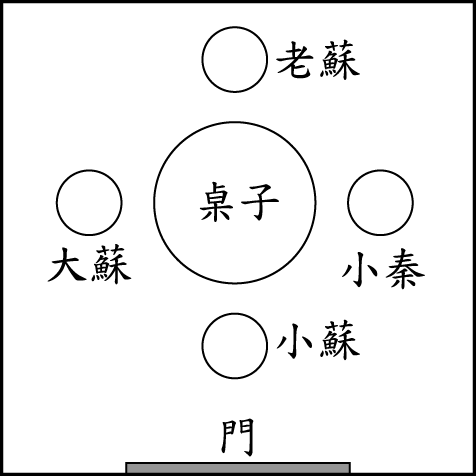 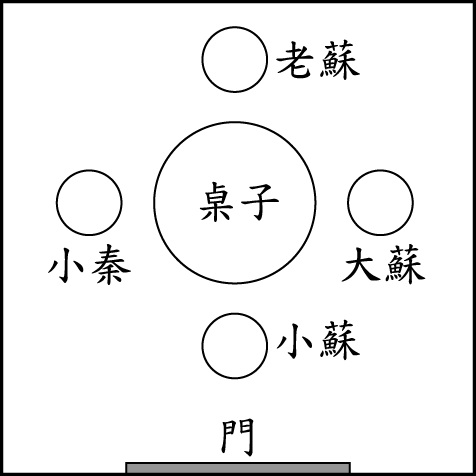 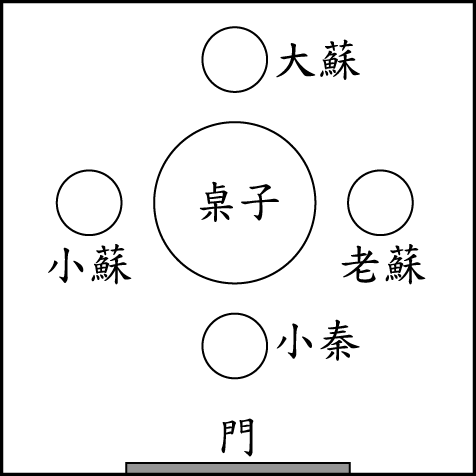 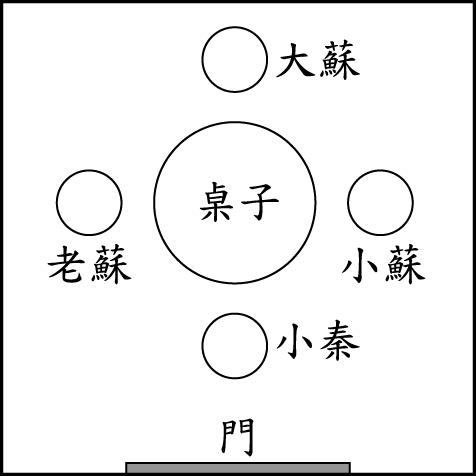 （  ）30. 「遙控器，多神奇／拿著它瞄向電視／機關槍般掃射出／一臺接一臺眼花／撩亂的畫面／不喜歡的節          目，槍斃它／不聽話、愛插播廣告的／頻道，讓它暫時死去／等它改過遷善，再讓它／重新活過來」            （陳黎　遙控器）依據以上詩的內容，作者描述的是何種情形？　         (Ａ)一器在手，隨心所欲　         (Ｂ)廣告繁多，令人生厭　         (Ｃ)多元社會，多種頻道　         (Ｄ)閱聽權益，須受尊重。（  ）31. 「水遠遠地流過來，蜿蜒成一條細細的溪流，好像母親伸出柔軟的手，輕輕拍撫著農田和果園。溪流          的上游，可以看見一朵一朵白色的野薑花，一頭老牛靜靜地躺在河邊，不久野薑花飛上了牛背，仔細          一看，原來是白鷺鷥。更多的白鷺鷥飛來了，低低的，遠遠望去好像長了翅膀的野薑花。」 根據文中          的敘述，下列何者並未真正出現在文中的場景？　          (Ａ)溪流　(Ｂ)果園　(Ｃ)老牛　(Ｄ)野薑花。 （  ）32.「一般十月懷胎，吃盡辛苦，不論男女，總是骨血，何忍淹棄。為父者你自想，若不收女，你妻從何          而來？為母者你自想，若不收女，你身從何而活？且生男未必孝順，生女未必忤逆。」這段文字主要          是說明下列何者？　          (Ａ)父母養育子女的辛勞　          (Ｂ)婦女懷胎十月的辛苦　          (Ｃ)重男輕女乃不智之舉　          (Ｄ)養兒防老乃過時觀念。（  ）33.「富貴之家，愛子過甚，子所欲得，無不曲從，一切刑禍從此致矣。」這句話能夠警惕什麼樣的人？          (Ａ)為富不仁      (Ｂ)溺愛其子    (Ｃ)隨心所欲        (Ｄ)阿諛諂媚                                           第5頁，共7頁(  ) 34.根據本文，下列句意說明何者正確？         (Ａ)亦寄酒為跡者也—有酒之處必有陶淵明蹤跡(Ｂ)抑揚爽朗，莫之與京—文章起伏跌宕、清朗通達，無人能及(Ｃ)干青雲而直上—志向遠大，在仕途上也曾飛黃騰達(Ｄ)尚想其德，恨不同時—感嘆自己德行高潔卻生不逢時(  ) 35.根據本文，無法得知下列何者？(Ａ)陶淵明詩多以酒為寫作題材(Ｂ)陶淵明詩文在當時獨樹一格(Ｃ)作者對陶淵明極為欣賞崇敬(Ｄ)後世文壇深受陶淵明的影響(   ) 36.根據本文，因為介之推被燒死於綿山，所以冬至後一百零五日衍生出很多習俗，下列哪項不包括在內(Ａ)禁火三日(Ｂ)掃墓(Ｃ)吃冷食(Ｄ)門前插柳（  ）37.介之推恥居功請賞，其行為表現與下列何人相同？        (Ａ)孔子：君子恥其言，而過其行        (Ｂ)朱子：一粥一飯，當思來處不易        (Ｃ)顏淵：無伐善，無施勞        (Ｄ)韓非：侈而惰者貧，而力而儉者富第6頁，共7頁(   ) 38.根據本文所述，介之推的故事見於《史記．晉世家》，其表達的意義應不包括下列何者？        (Ａ)同情介之推不幸的遭遇        (Ｂ)推崇介之推不爭功利的美德        (Ｃ)記錄介之推的重要事蹟        (Ｄ)召回介之推的魂魄                                       夢想職業「YouTuber」？    過去小孩子長大後的夢想可能是成為太空人、總統或老師，然而韓國2019年一份調查報告指出，現在的小學生未來想做的工作第三名已經變成「YouTuber」。在世界各地，很多的學童都和韓國小學生有著同樣的想法。網路時代資訊產業發達絕對是造成這個現象的主因，然而在這之後有更多的因素造成了「人人想當網紅」的現象。    目前《富比士》雜誌公布了全球最賺錢的十位「YouTuber」，其中位列第一的是「Ryan   ToysReview」。頻道主角是一位七歲的小男孩萊恩，影片內容是玩具開箱評測，科學實驗或是生活Vlog（部落客）。根據報導，萊恩每年的收入可以高達2200萬美元（大約台幣6.7億元）    YouTuber上傳原創影片、直播，透過廣告分潤的計算機制賺錢，根據影片瀏覽量高低有相對的抽成比例，除此之外有一定知名度的YouTuber也可以透過和廣告商合作賺取收益。    萊恩龐大的收益同時也反映出他可觀的受眾數量，《大西洋月刊》引述網路安全公司Family  Z0ne的數據指出，八歲以下的孩童有65％的上網時間都在看YouTube。    然而此現象某種程度反映了現代家長的失能，回想近日逛街的時候，是不是常常看見幼童拿著手機或是平板電腦在看影片或是玩遊戲。    這些孩子的父母視乎也很享受這片刻的寧靜，或者他們的目光也同樣被螢幕所困。然而，家長疏於過濾孩童在網路平台上接觸的資訊很可能會讓有心人士○○○○，在網路散布的恐怖或是暴力影片，這些內容將會對兒童心理健康造成影響。    即使平台推出未成年保護機制，然而價值觀的問題被大部分人所忽略。兒童心理專家指出，學齡前幼童的價值觀形成主要是模仿父母及周邊人的言行。當幼兒大量接收於美麗的玩具開箱、小女孩使用高級保養品化妝這類的資訊，無形中，在孩童擁有獨立思考能力前，YouTube的影片就將成人社會的面貌一併傳遞給了他們。    家長必須扮演過濾的角色，多花時間了解孩子接觸的是甚麼內容，並適時給予正確的價值觀，同時，過去的研究結果已經顯示，在兒童語言的發展過程中，電視等機械所發出的聲響，遠不及真實人聲的刺激，缺乏接收刺激的孩童，在未來可能會面臨語言發展上的障礙。                                                                                                 ―林孝萱（  ）39.「家長疏於過濾孩童在網路平台上接觸的資訊很可能會讓有心人士○○○○，在網路散布的恐怖或是暴力影片，這些內容將會對兒童心理健康造成影響。」句中缺空處應該填入何者最恰當？     (Ａ)趁虛而入     (Ｂ)盛名之累     (Ｃ)雪中送炭         (Ｄ)亡羊補牢（  ）40.根據本文，下列敘述何者正確？     (Ａ)英國一份調查報告指出，YouTuber已經躍升為全球青少年未來想做的工作第三名     (Ｂ)YouTuber部分收益計算方式為：影片總數乘以頻道訂閱總數，再加上廣告分潤     (Ｃ)YouTube影片內容與價值觀，可能將成人社會的面貌傳遞給未能獨立思考的孩童         (Ｄ)兒童語言的發展過程中，多聆聽機械所發出的聲音，能協助孩童快速吸收詞彙（  ）41.閱讀本文後，要為其撰寫一個副標題，下列何者最適合？     (Ａ)YouTube兒童安全政策正式啟動     (Ｂ)網紅當道！兒童沉迷YouTube     (Ｃ)晉升百萬YouTuber的十五項關鍵         (Ｄ)兒童語言發展遲緩？全因YouTube【試題結束】                                           第7頁，共7頁花蓮縣立宜昌國民中學110學年度第二學期第三次段考七年級國文科試題命題教師：林如敏老師　　　　　　 班級：     座號：     姓名：    　   【解答】宜昌國中一一0學年度第二學期第三次段考七年級作文試卷              班級：    座號：     姓名：●題目：快樂的事●說明：只要稍加留心，其實不難發現，快樂就在許多平凡的瑣事中。聽一首好歌是快樂，出外旅遊是快樂，        和好友聊天是快樂，閱讀一本好書是快樂，得到讚美是快樂，幫助他人是快樂……你覺得生活中        讓你感到快樂的事情是什麼呢？請以「快樂的事」為題，詳加敘述令你快樂的事以及這件事帶給        你快樂的原因。●注意事項：不必抄題。不可用詩歌體。勿暴露自己與他人姓名，但可用代號代替。限用黑色墨水筆。1 、「輒」盡：2 貶「謫」：3 、「黔」婁：4 、搖「ㄧˋ」：5 、「脊」椎：6 、「ㄍㄣˋ」古：7 、謙「抑」：8、「ㄒㄩˋ」日東升：1、戚戚： 2、汲汲：3、晏如： 4、同化：5、操之在己：6、瀏覽：7、尷尬：8、渺茫：簡單來說，鈉不是食鹽，鈉只佔食鹽的40%，飲食中還有其他食物是鈉的來源，如香腸中的亞硝酸鈉。簡單來說，鈉不是食鹽，鈉只佔食鹽的40%，飲食中還有其他食物是鈉的來源，如香腸中的亞硝酸鈉。鈉攝取不足低血鈉症，症狀包含噁心、嘔吐、頭痛、嗜睡，昏迷，嚴重者會致死。鈉攝取過多短期內攝取過多的鈉，會造成水腫及想喝水。長期暴露在高鈉的飲食，會有中風、高血壓、腎臟病等的健康風險。高鈉食物培根、火腿、吐司、起士、番茄醬、泡菜、凱薩沙拉醬等。吃太多怎麼辦？可透過增加鉀的攝取量，以排出多餘的鈉。可以吃一些高鉀食物。如：香蕉、花生、菠菜、酪梨、黃豆、紅豆、腰果、鮭魚、奇異果等。有疑陶淵明詩篇篇有酒，吾觀其意不在酒，亦寄酒為跡(1)者也。其文章不群，辭采精拔，跌宕(2)昭彰，獨超眾類，抑揚爽朗，莫之與京(3)。橫素波而傍流，干青雲而直上。語時事則指而可想，論懷抱則曠而且真。加以貞志不休，安道苦節，不以躬耕為恥，不以無財為病。自非大賢篤(4)志，孰能如此乎？余愛嗜其文，不能釋手，尚想其德，恨不同時。	—改寫自蕭統 陶淵明集序注釋：(1)跡：心跡，內心的真實情況。(2)跌宕：文章富於變化。(3)莫之與京：沒有人能超過他。京，大。(4)篤：堅定。                                      介之推不言祿    春秋時代，晉獻公去世，晉公子重耳之弟繼位為惠公。惠公欲殺重耳，重耳出走，介之推為隨臣之一。在途經魏國時，主僕一行，受飢餓所困，難以行進，介之推割股(1)肉供重耳食用。重耳出走十九年，惠公去世，在秦國的幫助下，重耳回國繼位為晉文公。    晉文公封賞從亡(2)之臣，介之推恥居功請賞，故隱居不出，重耳賞亦不及。此後，介之推背負老母，隱居綿山深谷山林之中，草衣木食為生。晉文公得知此事，親往綿山上，訪求介之推，並放火燒林以逼其出山。大火三日方熄，之推母子相抱死於枯柳之下。晉文公見到此種情景亦為之流涕，命葬介之推母子於綿山之下，並立祠祭祀。同時改綿山為介山，環山一帶之田，皆作祠田(3)。為了表示對介之推的悼念，晉文公還命禁火寒食。後世以綿山之縣曰「介休」，意為介之推生命休息之地。又傳說焚林三日，正逢三月五日清明之時，故將每年冬至後的一百零五日，即三月三日，定為寒食節，自這一天預作乾糧，禁火三日，人們都食冷食，曰「禁煙」，以紀念介之推。寒食節這一天，家家門前插柳，以召介之推之魂，並設野祭，焚紙錢。    介之推的事蹟見於《史記．晉世家》。它充分表達了人們對不爭功利，甘(4)居清貧的介之推的崇敬，以及對他不幸遭遇的同情。             注釋( 1)股：大腿。(2)從亡：跟隨他一起逃亡。(3)祠田：用作祭祀的田地。　(4)甘：情願、自願。12345678910ACBCCADABA11121314151617181920ACADCABCBA21222324252627282930DBBBDBCDBA31323334353637383940DCBBDBCDAC41B